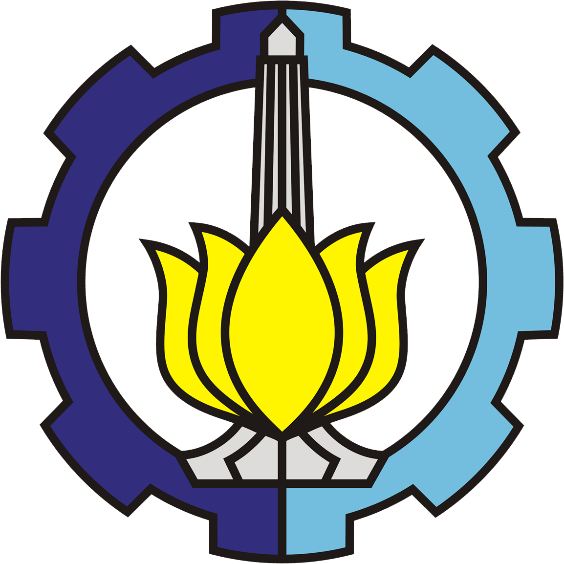 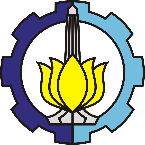 LEMBAR PENGESAHAN LAPORAN KEGIATANPENGABDIAN KEPADA MASYARAKAT SKEMA ABMAS TEMATIK KERJASAMA INDUSTRITAHUN 2022	DAFTAR ISIBAB I PENDAHULUANLatar Belakang Perumusan Konsep dan Strategi KegiatanTujuan, Manfaat, dan Dampak Kegiatan yang DiharapkanTarget LuaranBAB II SOLUSI DAN METODE KEGIATANSolusi dan metode kegiatan yang dilaksanakan (termasuk peran mitra baik secara in kind maupun in cash) serta kendala yang dihadapi dalam pelaksanaan kegiatan.Bisa berupa materi yang disosialisasikanBAB III HASIL KEGIATANHasil Pengabdian kepada Masyarakat berupa peningkatan pada mitra dilaporkan dalam bentuk data terukur dan dapat disajikan dalam bentuk tabel maupun grafik sehingga terlihat peningkatannya (keadaan mitra sebelum dan sesudah kegiatan ditunjukkan dalam bentuk data/grafik/tabel dan foto)1JudulJudulJudul:2Ketua TimKetua TimKetua Tim:Nama LengkapNama LengkapNama Lengkap:NIPNIPNIP:Jabatan FungsionalJabatan FungsionalJabatan Fungsional:Pangkat/GolonganPangkat/GolonganPangkat/Golongan:Bidang KeahlianBidang KeahlianBidang Keahlian:Departemen / FakultasDepartemen / FakultasDepartemen / Fakultas:3MitraMitraMitra:Nama MitraNama MitraNama Mitra:Jenis Kontribusi Jenis Kontribusi Jenis Kontribusi :Penyertanaan Dana (inkind/ cash)Penyertanaan Dana (inkind/ cash)Penyertanaan Dana (inkind/ cash):RpRpRpRpAnggota Tim: Anggota Tim: Anggota Tim: Anggota Tim: Anggota Tim: Anggota Tim: Anggota Tim: Anggota Tim: NoNoNama LengkapNIPNIPNIPFakultas/Departemen UnitInstansi/Perguruan Tinggi1122334455Surabaya, …Mengetahui,Kepala DepartemenKetua TimStempelNama JelasNama JelasNIPNIPMenyetujuiMenyetujuiDirektur Riset dan Pengabdian kepada MasyarakatDirektur Riset dan Pengabdian kepada MasyarakatStempelStempelFadlilatul Taufany S.T., Ph.D.Fadlilatul Taufany S.T., Ph.D.NIP 198107132005011001NIP 198107132005011001